Planning groep 6, week 2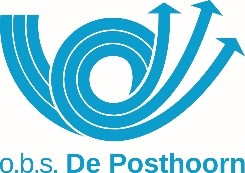 Om 8.45 uur zijn we verplicht online om de dag te openen. Instructie uurtje is verplicht. Let op!!! Tijden zijn veranderd.Het vragenrondje is niet verplicht. Je mag dan vragen stellen als je nog iets niet begrijpt of als je nog iets wilt laten zien.(i) betekent instructie en (z) betekent zelfstandig werken.Alles wat geel gekleurd is mag je nog niet maken voordat je instructie hebt gehad. De rest mag je dus wel maken voordat je instructie hebt gehad.Tijdens instructie: koptelefoon op, microfoon op mute en camera aan.Antwoorden van de lessen vind je in Classroom (ZULU).Extra opdrachten (hoeft niet, mag wel) Maandag 11-01Classroom:  10:30-11:30 uur instructie/vragen                       11:30-12:00 uur vragenrondje Af? Rekenen Blok 6, week 1, les 3A (instructie) leerdoel 367Taal Thema 5, les 2: woordenschat WB 6B blz.8-9 (z) Spelling Blok 6, week 1, les 3 dictee (i)Blok 6, week 1, flitsles 3: leerdoel 88 v.t. zwakke w.w.(z)Lezen Leesboek 15 minuten (hardop) lezen Dinsdag 12-01Noor is jarig!Classroom:  10:30-11:30 uur instructie/vragen                       11:30-12:00 uur vragenrondje Af? Rekenen Blok 6, week 1, les 3B (instructie) leerdoel 254Taal Thema 5, les 3: TB 6B blz. 12-13 (i) maken opdracht 1-2-3 (i)Spelling Blok 6, week 1, les 4: leerdoel 74 w.w. in t.t. (z)Blok 6, week 1, flitsles 4: leerdoel 88 v.t. zwakke w.w. (z)Lezen Estafette Les 13 maken en lezen (z) of anders de les waar je aan toe bentWoensdag 13-01 Vandaag zelfstandig werken! Geen instructie in Classroom.Af? Rekenen Blok 6, week 1 leerdoelen oefenen: (minimaal 30 minuten)326-415-367-254 (proberen de doelen groen te krijgen)Taal Thema 5, les 4: je / u  WB 6B blz.10-11(z) opdracht 1-2-3-4 (z)Spelling Eigen leerdoelen Blok 6 (minstens 20 minuten) (z)Leerdoelen: 88-74-79Begrijpend Lezen Nieuwsbegrip XL week 2: Andere tekstsoort (z) Donderdag 14-01 Classroom:  10:30-11:30 uur instructie/vragen                       11:30-12:00 uur vragenrondje Af? Rekenen Blok 6, week 2, les 6A (instructie) leerdoel 273Taal Thema 5, les 5: afkortingen TB 6B blz.14-15 (i) Maken: opdracht 2-3-4-5 (i)Spelling Blok 6, week 2, les 5:  leerdoel 79 woorden -teitBlok 6, week 2, flitsles 5: leerdoel 79 woorden –teit (z)Schrijven Bladzijde 24 (z) Lezen Leesboek 15 minuten (hardop) lezen (z)Vrijdag 15-01 Classroom:  10:30-11:30 uur instructie/vragen                       11:30-12:00 uur vragenrondje Af? Rekenen Blok 6, week 2, les 6B (instructie) leerdoel 272Taal Thema 5, les 6 WB blz.12-13 opdracht 1-2-3-4-5 (z)Spelling  Blok 6, week 2, les 6: leerdoel 79 woorden –teit (i)Blok 6, week 2, flitsles 6: leerdoel 79 woorden –teit (z)Begrijpend Lezen Nieuwsbegrip XL week 2: Woordenschat (z) Vak:Wat:Af:Gymhttps://kahoot.it/challenge/0635122?challenge-id=e9d9e1a0-5fdf-4258-b2a0-7f61506ed334_1609941217081Taal TB 6B: blz. 118TaalWB 6B: blz. 86Taal Woordmaatje 6 online (Zulu/Mijn klas)Spelling Leerdoelen Blok 6 oefenen:  88-74-79(proberen deze doelen groen te krijgen)NieuwsJeugdjournaal kijkenLezenstillezen/hardop lezen/ samen lezenBegrijpend LezenNieuwsbegrip XL: week 1 Blokles ABegrijpend LezenNieuwsbegrip XL: week 2 Blokles ARekenenLeerdoelen: 326-415-367-254 (proberen de doelen groen te krijgen)RekenenTafels blijven oefenen (bijvoorbeeld tafeldiploma.nl)SchrijvenVerhaal schrijven in Google documenten en delen met lkr.Rekenen RekentuinTaalTaalzeeEngelsWords en Birds